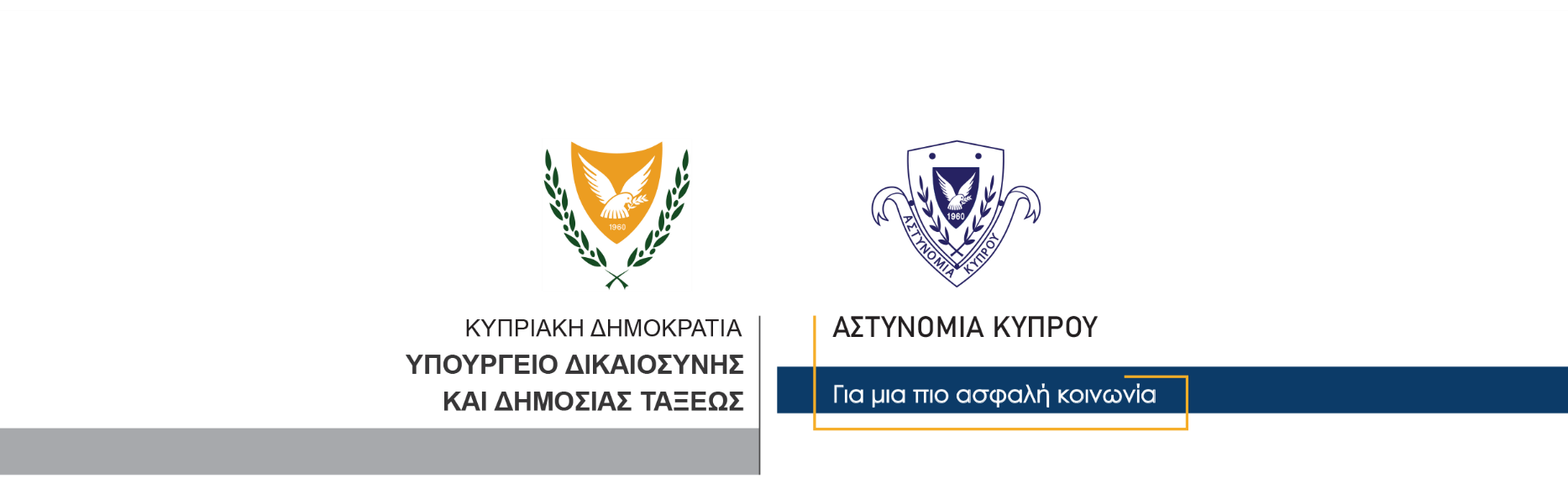 8 Οκτωβρίου, 2021                                                     Δελτίο Τύπου 2Δύο επιπλέον πρόσωπα συνελήφθησαν για τη λαθροθηρία αγρινών	Στο πλαίσιο διερεύνησης υπόθεσης λαθροθηρίας αγρινών που συνέβη στις 4 Οκτωβρίου, 2021 σε περιοχή του Κάμπου, συνελήφθησαν χθες βάσει δικαστικών ενταλμάτων άλλα δύο πρόσωπα ηλικίας 32 και 22 ετών, εναντίον των οποίων εκκρεμούσαν δικαστικά εντάλματα σύλληψης. 	Οι δύο συλληφθέντες ανακρίθηκαν και κατηγορήθηκαν γραπτώς για το αδίκημα της παράνομης κατοχής και μεταφοράς εκρηκτικών υλών. Στη συνέχεια απολύθηκαν της κράτησης τους για να κλητευθούν ενώπιον Δικαστηρίου. 	Τα τρία πρόσωπα που είχαν συλληφθεί αρχικά και τέθηκαν υπό κράτηση, απολύθηκαν χθες της κράτησης τους χωρίς να κατηγορηθούν εν αναμονή ολοκλήρωσης των εξετάσεων. 	Σημειώνεται ότι χθες διενεργήθηκε η νεκροτομή στα δύο αγρινά όπου κατέδειξε ότι ο θάνατος τους προήλθε συνεπεία τραυματισμού από σφαιρίδια πυροβόλου όπλου. Κατά τη διάρκεια της νεκροτομής παραλήφθηκαν διάφορα τεκμήρια για περαιτέρω επιστημονικές εξετάσεις. Το Δελτίο Τύπου αρ. 2 ημερομηνίας 5 Οκτωβρίου, 2021 είναι σχετικό.  									       Κλάδος ΕπικοινωνίαςΥποδιεύθυνση Επικοινωνίας Δημοσίων Σχέσεων & Κοινωνικής Ευθύνης